لیستى وانە سەربارەکانى مانگى : 5/2022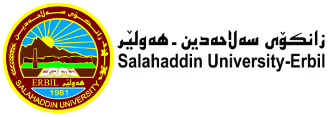 کۆى کاتژمێرەکانى نیساب : -          كاتژميَرکۆى کاتژمێرەکانى سەربار :           كاتژميَرکۆى گشتى:-    04:0005:0003:0004:0002:0003:0001:0002:0012:0001:0011:0012:0010:0011:0009:0010:00کاتژمێررۆژشەممەMeasurement Lab GB1Measurement Lab GB1Measurement Lab GA1Measurement Lab GA1یەک شەممەMeasurement Lab GB2Measurement Lab GB2دوو شەممەسێ شەممەMeasurement Lab GA2Measurement Lab GA2چوار شەممەMeasurement Lab GA3Measurement Lab GA3Measurement Lab GB3Measurement Lab GB3پێنج شەممەکۆىپراکتیکى و تیۆرىپراکتیکىتیۆرىبەرواررۆژکۆىپراکتیکى و تیۆرىپراکتیکىتیۆرىبەرواررۆژرۆژشەممەشەممەشەممە445/15یەک شەممە445/8یەک شەممەیەک شەممە225/16دوو شەممە225/9دوو شەممەدوو شەممە5/17سێ شەممە5/10سێ شەممەسێ شەممە225/18چوار شەممە225/11چوار شەممەچوار شەممە445/19پێنج شەممە445/12پێنج شەممەپێنج شەممەپرۆژەپرۆژەپرۆژە62x3 PhDسەرپەرشتىخوێندنى باڵا62x3 PhDسەرپەرشتىخوێندنى باڵاسەرپەرشتىخوێندنى باڵا18کۆى گشتى18کۆى گشتىکۆى گشتىکۆىپراکتیکى و تیۆرىپراکتیکىتیۆرىبەرواررۆژکۆىپراکتیکى و تیۆرىپراکتیکىتیۆرىبەرواررۆژرۆژشەممەشەممەشەممە5/29یەک شەممە5/225/22یەک شەممەیەک شەممە5/30دوو شەممە5/235/23دوو شەممەدوو شەممە5/31سێ شەممە5/245/24سێ شەممەسێ شەممە6/1چوار شەممە5/255/25چوار شەممەچوار شەممە6/2پێنج شەممە5/265/26پێنج شەممەپێنج شەممەپرۆژەپرۆژەپرۆژە62x3 PhDسەرپەرشتىخوێندنى باڵا62x3 PhDسەرپەرشتىخوێندنى باڵاسەرپەرشتىخوێندنى باڵا6کۆى گشتى6کۆى گشتىکۆى گشتىڕاگرسەرۆک بەشمامۆستاى وانەپ. د. نه‌ژاد احمد حسين پ.ی.د.محمدطاهر محمد سعيد          پ.ی.د.محمدطاهر محمد سعيد